NURS 610 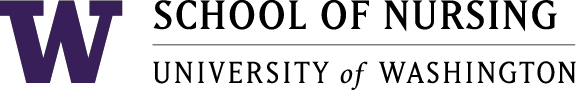                          TEACHING PRACTICUMSECTION I: This section is to be completed by the student and sponsoring faculty prior to the planned quarter for teaching practicum. This is then to be submitted to the Graduate Program Director for approval at least 2 weeks prior to the start of the quarter. Must be approved by the faculty sponsor and Graduate Program Director prior to registration.  OBJECTIVES:PLAN FOR ACHIEVING OBJECTIVES:Approved:SECTION II:  This section is to be completed by the faculty sponsor in conjunction with the student. Student is also to submit final report with this form.FACULTY COMMENTS ON ACHIEVEMENTS:Final Grade:  	Sponsor’s signature	Date	Student’s signature	DateCopies to: student file/sponsor’s department/studentLast modified: 5/2020Student Name:   	Quarter/Year:   	Faculty Sponsor:   	Sponsor’s signature	DateSponsor’s signature	DateStudent’s signature	DateGraduate Program Director	Date Graduate Program Director	Date 